Уважаемые коллеги!Согласно взаимной договорённости пролонгирован договор о сотрудничестве между краевой территориальной организацией Профсоюза и санаторием «Русь» города Горячий Ключ об отдыхе и лечении работников отрасли образования края на условиях фиксированной скидки 10% на все виды путёвок и курсовок лечебных программ санатория в период с 01.12.2018г. по 31.03. 2019 года. Согласно договору, предлагаются путёвки (лечение+питание+проживание от 7 и более дней): 1. Путёвки по программе «Стандартная» с 1 декабря 2018 года по 31 марта 2019 года по уровню комфорта:- стоимость одного койко-дня  в номерах категории «Эконом 1» и «Эконом 2» (1 этаж)- 1890 рублей; - стоимость одного койко-дня  в номерах категории «Стандарт 1» (2 этаж), «Стандарт 2» (2-3 этаж), «Комфорт» (3 этаж)  - 2070 рублей; - стоимость одного койко-дня  в номере категории «Люкс» (3 этаж) - 2610 рублей;- стоимость одного койко-дня  в номере категории «Стандарт» (одноместный) - 2250 рублей.2. Путёвки по программе «Мать и дитя» (1 взрослый + 1 ребёнок):- стоимость одного койко-дня (за двоих) в номерах категории «Эконом 1» и «Эконом 2» (1 этаж)- 3330 рублей; - стоимость одного койко-дня (за двоих)  в номерах категории «Стандарт 1» (2 этаж), «Стандарт 2» (2-3 этаж), «Комфорт» (3 этаж)  - 3915 рублей; - стоимость одного койко-дня (за двоих) в номере категории «Люкс» (3 этаж) - 4950 рублей.	Также по договору с 1 декабря 2018 года по 31 марта 2019 года предлагаются курсовки (от 1 дня и более):1. Курсовки на проживание и питание без лечения:- стоимость за один день в номерах категории «Эконом 1» и «Эконом 2» (1 этаж)- 1620 рублей; - стоимость за один день в номерах категории «Стандарт 1» (2 этаж), «Стандарт 2» (2-3 этаж), «Комфорт» (3 этаж)  - 1800 рублей; - стоимость за один день  в номере категории «Люкс» (3 этаж) - 2340 рублей;- стоимость за один день в номере категории «Стандарт» (одноместный) - 2200 рублей.2. Курсовки на проживание и лечение без питания:- стоимость за один день в номерах категории «Эконом 1» и «Эконом 2» (1 этаж)- 1485 рублей; - стоимость за один день в номерах категории «Стандарт 1» (2 этаж), «Стандарт 2» (2-3 этаж), «Комфорт» (3 этаж)  - 1665 рублей; - стоимость за один день  в номере категории «Люкс» (3 этаж) - 2205 рублей;- стоимость за один день в номере категории «Стандарт» (одноместный) - 1845 рублей.3. Курсовки на проживание без питания и лечения:- стоимость за один день в номерах категории «Эконом 1» и «Эконом 2» (1 этаж)- 900 рублей; - стоимость за один день в номерах категории «Стандарт 1» (2 этаж), «Стандарт 2» (2-3 этаж), «Комфорт» (3 этаж)  - 1125 рублей; - стоимость за один день  в номере категории «Люкс» (3 этаж) - 1755 рублей;- стоимость за один день в номере категории «Стандарт» (одноместный) - 1395 рублей.4. Курсовки на проживание, питание, лечение от 6 календарных дней по программе «55+» (для людей старше 55 лет):- стоимость за один день в номерах категории «Эконом 1» и «Эконом 2» (1 этаж)- 1665 рублей; - стоимость за один день в номерах категории «Стандарт 1» (2 этаж), «Стандарт 2» (2-3 этаж), «Комфорт» (3 этаж)  - 1845 рублей; - стоимость за один день  в номере категории «Люкс» (3 этаж) - 2385 рублей;- стоимость за один день в номере категории «Стандарт» (одноместный) - 2025 рублей.Тур выходного дня (пятница – понедельник (проживание с питанием): - стоимость за один день в номерах категории «Эконом 1» и «Эконом 2» (1 этаж)- 1350 рублей; - стоимость за один день в номерах категории «Стандарт 1» (2 этаж), «Стандарт 2» (2-3 этаж), «Комфорт» (3 этаж)  - 1620 рублей; - стоимость за один день  в номере категории «Люкс» (3 этаж) - 2070 рублей;- стоимость за один день в номере категории «Стандарт» (одноместный) - 1350 рублей.Также в рамках договора предлагается программа «Лечение» - это лечение без проживания и питания. Стоимость одного дня – 630 рублей.Программа «Лечение и питание» - это лечение с питанием без проживания. Стоимость одного дня – 1395 рублей.График заезда – согласно предварительной заявке. Время заезда – с 12 часов, время выезда – до 11 часов.	Прибывшие на лечение в санаторий должны иметь при себе паспорт, санаторно-курортную карту, медицинский полис. Для курсовок с лечением также необходимо наличие санаторно-курортной карты.Согласно договорённости вместе с родителями на пребывание и лечение принимаются дети до 14 лет на общих условиях. Дети до 4-х лет без места питания и лечения размещаются бесплатно. Для детей до 14 лет необходимо при себе иметь свидетельство о рождении, а также доверенность на сопровождающего, если ребёнок едет без родителей, справку об эпидокружении (не более пятидневной давности).Комитету краевой организации и администрации санатория удалось договориться о направлении на лечение в санаторий членов Профсоюза с любым сроком пребывания.Согласно договору, санаторий обязуется выделять краевой организации Профсоюза путёвки и курсовки для оздоровления работников образования с заболеваниями органов пищеварения, эндокринной системы, опорно-двигательного аппарата, болезней нервной системы, органов дыхания, с использованием сульфидных сероводородных источников наружного применения, питьевых хлоридно-гидрокарбонатно-натриевых вод, бальнеолечения, теплолечения, физиолечения, услуг тренажёрного зала, лечебных массажей, фитотерапии.Комплекс определяется лечащим врачом в зависимости от состояния здоровья получателя путёвки или курсовки индивидуально.Оплата за путёвки производится работниками отрасли за наличный расчёт в кассу санатория по прибытию.По желанию и при отсутствии противопоказаний возможно назначение дополнительных процедур по прейскуранту, действующему на момент обращения, за дополнительную плату. Сроки лечения бронируются по письмам-заявкам территориальных организаций, направляемых в адрес комитета краевой организации не позднее, чем за 10 дней до дня заезда.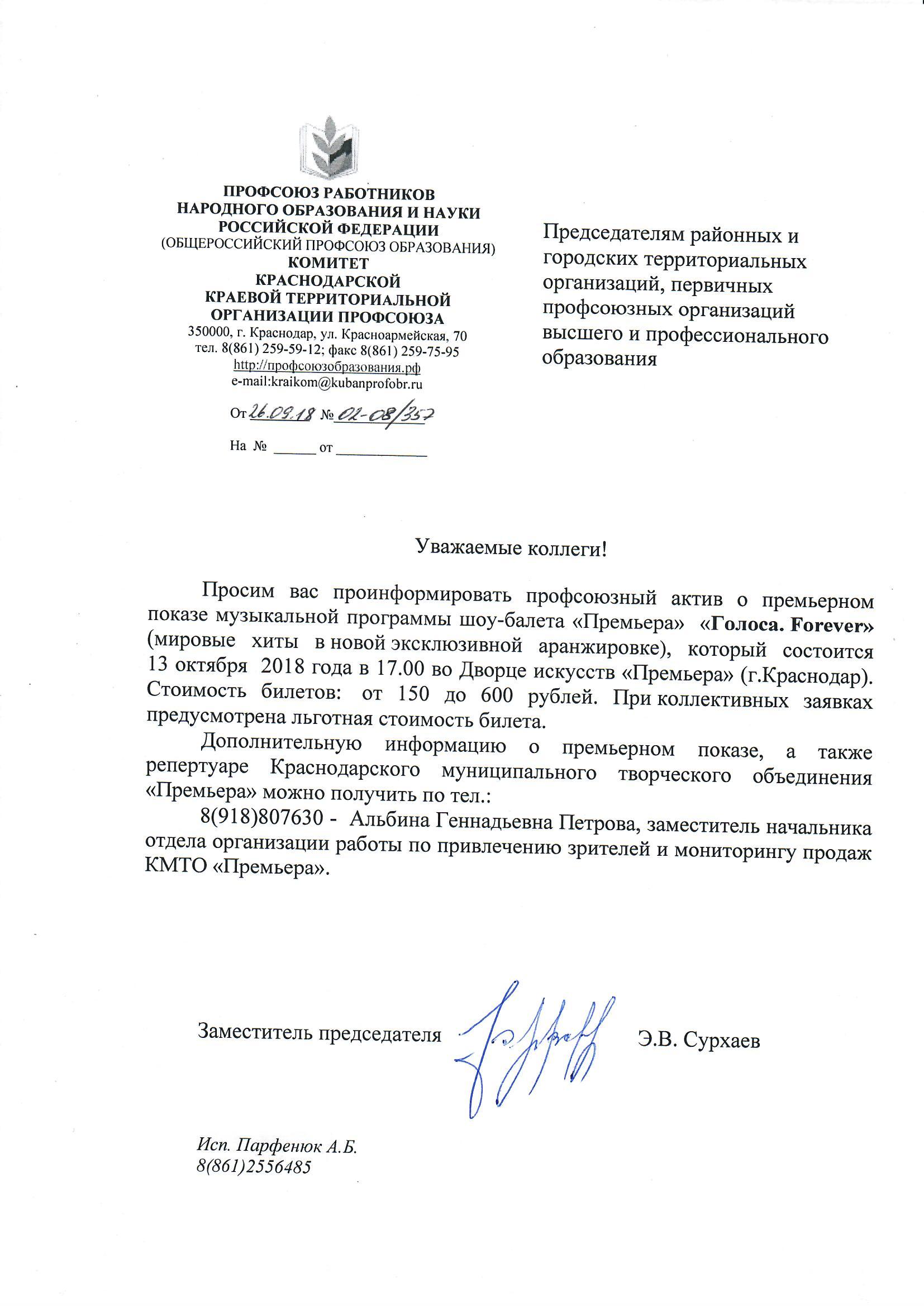 Заместитель Председателя                                                 Э.В. СурхаевИсп. Мазницкая Л.А.тел.259-34-12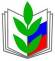 ПРОФСОЮЗ РАБОТНИКОВ НАРОДНОГО ОБРАЗОВАНИЯ И НАУКИ РОССИЙСКОЙ ФЕДЕРАЦИИ(ОБЩЕРОССИЙСКИЙ ПРОФСОЮЗ ОБРАЗОВАНИЯ)КОМИТЕТКРАСНОДАРСКОЙ КРАЕВОЙ ТЕРРИТОРИАЛЬНОЙ ОРГАНИЗАЦИИ ПРОФСОЮЗА
350000, г. Краснодар, ул. Красноармейская, 70 тел. 8(861) 259-59-12; факс 8(861) 259-75-95профсоюзобразования.рф e-mail: kraikom@kubanprofobr.ruОт 03.12.2018 г. № 02-04/449На  №  _______ от  ____________Председателям территориальных,                                                         Вузовских организаций Профсоюза и первичных профсоюзных организацийучреждений профессионального образования